	Comité d’éthique de la recherche en arts et en sciences	No de certificat	:	CERAS-    -  -   - 	(CÉRAS)	Date de délivrance	:	  /  /    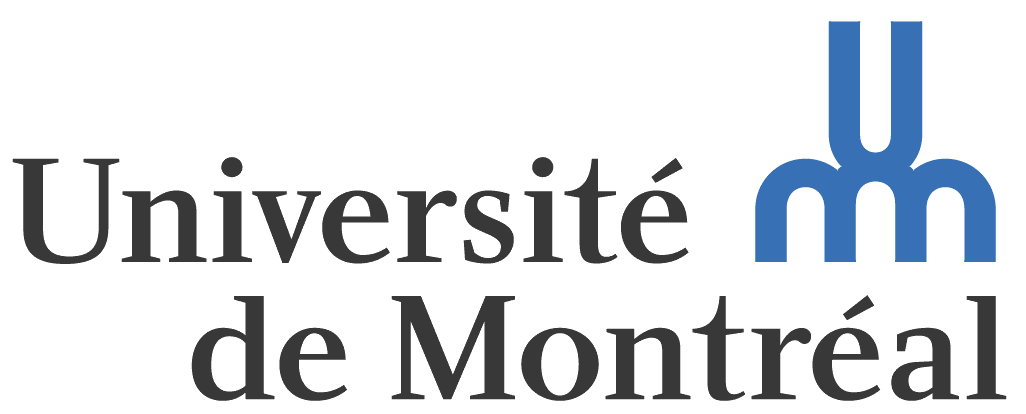 QUESTIONNAIRE DE SUIVI ÉTHIQUEConformément aux dispositions de la Politique sur la recherche avec des êtres humains de l’Université de Montréal, un suivi éthique régulier (à tout le moins annuel) des projets de recherche doit être assuré afin de maintenir la validité du certificat d’éthique.À l’aide du présent questionnaire, nous vous demandons de faire le bilan de tout changement au protocole de recherche, toute interruption prématurée du projet ou tout incident grave survenus depuis la délivrance du certificat d’éthique ou depuis le dernier suivi, selon le cas.  Nous vous invitons aussi à nous faire part de tout problème éthique rencontré ou de toute autre information que vous jugez utile de nous transmettre.BILAN RÉCAPITULATIF ET INFORMATIONTitre du projet :Détenteur du certificat :	     Organisme(s) de financement (le cas échéant) :	     STATUT DU PROJETN. B. :	Un projet est terminé lorsque toutes les analyses de données ont été effectuées et, dans le cas d’un projet étudiant, lorsque le mémoire ou la thèse a été déposé ET acceptéEn cours 	Date prévue de fin du projet :    /   /     	jj /mm /aaaaSuspendu 	Abandonné 	Terminé 	Date :    /   /     	 jj /mm /aaaaParticipation :	•	Nombre de participants visés	:       	•	Nombre de participants recrutés	:        parmi ceux-ci :	nombre de personnes inaptes    :       			nombre de personnes mineures :       MODIFICATIONS APPORTÉES DEPUIS  CERTIFICAT D’ÉTHIQUE OU DEPUIS LE DERNIER SUIVI (SELON LE CAS)Source de financement	oui 	non Modifications aux ententes avec les partenaires	oui 	non Objectifs de la recherche	oui 	non Participants ciblés	oui 	non Procédures de recrutement	oui 	non Processus de consentement	oui 	non Nature de la participation	oui 	non Compensation aux participants ou aux responsables du recrutement (le cas échéant)	oui 	non Mesures de confidentialité	oui 	non Utilisation des données et du matériel	oui 	non Conservation des données et du matériel	oui 	non Utilisation des résultats	oui 	non Autres	oui 	non 	Si vous avez répondu oui à un des points précédents, veuillez nous indiquer quelles modifications ont été apportées et pour quelles raisons.DÉROULEMENT DU PROJETAvez-vous rencontré des problèmes lors du processus de recrutement?	oui 	non Si oui, lesquels et comment les avez-vous résolus?     Des participants se sont-ils retirés du projet?	oui 	non Si oui, combien et pour quelles raisons?     Avez-vous dû retirer des participants du projet?	oui 	non Si oui, combien et pour quelles raisons?     Votre projet a-t-il fait l’objet d’une suspension, d’un refus ou d’une révocation 	oui 	non 	d’autorisation par un organisme de financement ou un partenaire à la recherche?Si oui, pour quelles raisons?     Des participants ont-ils subi des effets indésirables ou des inconvénients?	oui 	non Si oui, lesquels et comment les avez-vous résolus?     Avez-vous rencontré des situations où la confidentialité a été compromise?	oui 	non Si oui, dans quelles circonstances et qu’avez-vous pu y faire?     Le projet a-t-il été interrompu prématurément?	oui 	non Si oui, pour quelles raisons?     Avez-vous rencontré d’autres difficultés?	oui 	non Si oui, lesquelles?     Auriez-vous souhaité davantage de support de la part du CERAS?	oui 	non Si oui, en quoi aurions-nous pu vous aider?     Questions, suggestions ou commentairesN’hésitez pas en tout temps à nous en faire part !Nom du chercheur :	      		et du directeur de recherche :	     				(si projet étudiant)Date du suivi :    /   /     N.B. :	Un courriel en provenance du chercheur tient lieu de signature.Dans le cas d’un projet étudiant, le courriel doit être envoyé en copie conforme au directeur de recherche.Veuillez retourner le questionnaire par courriel à ceras@umontreal.ca, 
avec la mention « Suivi éthique – [no du certificat] dans le champ Objet. 
MERCI !